Условия конфиденциальностиЗаказчик и  Испытательная лаборатория ООО «Спектр» настоящим подтверждают, что информация, которой они обмениваются в рамках оказания услуг по данной заявке, в том числе при сборе и вводе данных по исследуемым образцам материалов в информационные системы, при их обработке, хранении, передаче, носит конфиденциальный характер, являясь ценной для Заказчика и Испытательной лаборатории ООО «Спектр» и не подлежащей разглашению, поскольку составляет служебную и (или) коммерческую тайну, имеет действительную и потенциальную ценность в силу ее неизвестности третьим лицам.Заказчик и  Испытательная лаборатория ООО «Спектр» пришли к соглашению, что не является нарушением конфиденциальности предоставление информации в федеральные органы исполнительной власти, органы исполнительной власти субъекта Российской Федерации для реализации последним своих полномочий по контролю и надзору в установленной сфере деятельности в соответствии с законодательством Российской Федерации, включая, но, не ограничиваясь предоставлением информации в федеральные государственные информационные системы.Обязательства по конфиденциальности, принятые Заказчиком и Испытательной лабораторией ООО «Спектр», не распространяются на общедоступную информацию, предусмотренную законодательством Российской Федерации.Подписывая настоящую Заявку, Заказчик, дает свое согласие на предоставление Испытательной лабораторией ООО «Спектр» сведений, в соответствии с требованиями Федерального закона №412-ФЗ от 28 декабря 2013г. «Об аккредитации в национальной системе аккредитации» в Федеральную государственную информационную систему Росаккредитации.Требования Заказчиком приняты и понятны. Заказчик обязуется их соблюдать и выполнять!Резолюция Руководителя ИЛ ООО «Спектр» об итоговой оценке возможности оказания услуг Заказчику: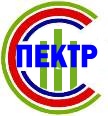 Заявка на проведение исследований (испытаний) и измерений Заявка на проведение исследований (испытаний) и измерений Заявка на проведение исследований (испытаний) и измерений Заявка на проведение исследований (испытаний) и измерений ЗА.ИЛ-001Вх. №   от «___» ______ 2024 г.Заявка принята в Испытательную лабораторию ООО «Спектр» Ответственный за работу с Заказчиком и определение его требований в Испытательной лаборатории ООО «Спектр» Мажуга Д.И.Вх. №   от «___» ______ 2024 г.Заявка принята в Испытательную лабораторию ООО «Спектр» Ответственный за работу с Заказчиком и определение его требований в Испытательной лаборатории ООО «Спектр» Мажуга Д.И.Вх. №   от «___» ______ 2024 г.Заявка принята в Испытательную лабораторию ООО «Спектр» Ответственный за работу с Заказчиком и определение его требований в Испытательной лаборатории ООО «Спектр» Мажуга Д.И.Вх. №   от «___» ______ 2024 г.Заявка принята в Испытательную лабораторию ООО «Спектр» Ответственный за работу с Заказчиком и определение его требований в Испытательной лаборатории ООО «Спектр» Мажуга Д.И.Вх. №   от «___» ______ 2024 г.Заявка принята в Испытательную лабораторию ООО «Спектр» Ответственный за работу с Заказчиком и определение его требований в Испытательной лаборатории ООО «Спектр» Мажуга Д.И.Вх. №   от «___» ______ 2024 г.Заявка принята в Испытательную лабораторию ООО «Спектр» Ответственный за работу с Заказчиком и определение его требований в Испытательной лаборатории ООО «Спектр» Мажуга Д.И.Вх. №   от «___» ______ 2024 г.Заявка принята в Испытательную лабораторию ООО «Спектр» Ответственный за работу с Заказчиком и определение его требований в Испытательной лаборатории ООО «Спектр» Мажуга Д.И.Исх. №_____ от «____» _____________г.Директору ООО «Спектр» Симахиной И.В.Исх. №_____ от «____» _____________г.Директору ООО «Спектр» Симахиной И.В.(Заказчик)(Заказчик)(Заказчик)(Заказчик)(Заказчик)(Заказчик)(Заказчик)(Заказчик)(Заказчик)ИНН/КПП:ИНН/КПП:ИНН/КПП:ИНН/КПП:ИНН/КПП:Юридический адрес:Юридический адрес:Юридический адрес:Юридический адрес:Юридический адрес:Фактический адрес:Фактический адрес:Фактический адрес:Фактический адрес:Фактический адрес:Телефон:Телефон:Телефон:Телефон:Телефон:в лицев лице(ФИО, руководителя или ответственного представителя, действующего на основании доверенности)(ФИО, руководителя или ответственного представителя, действующего на основании доверенности)(ФИО, руководителя или ответственного представителя, действующего на основании доверенности)(ФИО, руководителя или ответственного представителя, действующего на основании доверенности)(ФИО, руководителя или ответственного представителя, действующего на основании доверенности)(ФИО, руководителя или ответственного представителя, действующего на основании доверенности)(ФИО, руководителя или ответственного представителя, действующего на основании доверенности)просит провести исследования (испытания) и измерения в соответствие с документами, устанавливающими правила и методы исследований (испытаний) и измерений:Таблица 1просит провести исследования (испытания) и измерения в соответствие с документами, устанавливающими правила и методы исследований (испытаний) и измерений:Таблица 1просит провести исследования (испытания) и измерения в соответствие с документами, устанавливающими правила и методы исследований (испытаний) и измерений:Таблица 1просит провести исследования (испытания) и измерения в соответствие с документами, устанавливающими правила и методы исследований (испытаний) и измерений:Таблица 1просит провести исследования (испытания) и измерения в соответствие с документами, устанавливающими правила и методы исследований (испытаний) и измерений:Таблица 1просит провести исследования (испытания) и измерения в соответствие с документами, устанавливающими правила и методы исследований (испытаний) и измерений:Таблица 1просит провести исследования (испытания) и измерения в соответствие с документами, устанавливающими правила и методы исследований (испытаний) и измерений:Таблица 1просит провести исследования (испытания) и измерения в соответствие с документами, устанавливающими правила и методы исследований (испытаний) и измерений:Таблица 1просит провести исследования (испытания) и измерения в соответствие с документами, устанавливающими правила и методы исследований (испытаний) и измерений:Таблица 1Отбор и транспортировку отобранных образцов в Испытательную лабораторию ООО «Спектр» Заказчик осуществляет своими силами и за свой счет. Испытательная лаборатория ООО «Спектр» устно довела до Заказчика требования документов, устанавливающих правила и методы отбора образцов, требования транспортировки, обращения, защиты, хранения, обеспечения сохранности получения объектов исследований (испытаний) и измерений, которые составляют неотъемлемую часть проводимых далее исследований (испытаний) и измерений. Испытательная лаборатория ООО «Спектр» не несет ответственности за результат исследований (испытаний) и измерений при несоблюдении Заказчиком требований документов, устанавливающих правила и методы отбора образцов и (или) иной нормативной документации по условию отбора, хранения и транспортировки образцов. Заказчик проинформирован о том, что при отборе образцов силами Заказчика, в отчете о результатах будет сделана отметка о том, что результаты исследований (испытаний) и измерений относятся к предоставленному Заказчиком образцу.Заказчик ознакомлен с областью аккредитации Испытательной лаборатории ООО «Спектр», документами, устанавливающими правила и методы исследований (испытаний) и измерений. Заказчик уведомлен, что Испытательная лаборатория ООО «Спектр» не проводит исследования (испытания) и измерения с отступлением от нормальных или заданных условий, дополнений или исключений из них, установленных документами, устанавливающих правила и методы исследований (испытаний) и измерений.Заказчик уведомлен о сроках проведения исследований (испытаний) и измерений и согласен с ними. Заказчик ознакомлен с порядком возврата образца Заказчику.Отбор и транспортировку отобранных образцов в Испытательную лабораторию ООО «Спектр» Заказчик осуществляет своими силами и за свой счет. Испытательная лаборатория ООО «Спектр» устно довела до Заказчика требования документов, устанавливающих правила и методы отбора образцов, требования транспортировки, обращения, защиты, хранения, обеспечения сохранности получения объектов исследований (испытаний) и измерений, которые составляют неотъемлемую часть проводимых далее исследований (испытаний) и измерений. Испытательная лаборатория ООО «Спектр» не несет ответственности за результат исследований (испытаний) и измерений при несоблюдении Заказчиком требований документов, устанавливающих правила и методы отбора образцов и (или) иной нормативной документации по условию отбора, хранения и транспортировки образцов. Заказчик проинформирован о том, что при отборе образцов силами Заказчика, в отчете о результатах будет сделана отметка о том, что результаты исследований (испытаний) и измерений относятся к предоставленному Заказчиком образцу.Заказчик ознакомлен с областью аккредитации Испытательной лаборатории ООО «Спектр», документами, устанавливающими правила и методы исследований (испытаний) и измерений. Заказчик уведомлен, что Испытательная лаборатория ООО «Спектр» не проводит исследования (испытания) и измерения с отступлением от нормальных или заданных условий, дополнений или исключений из них, установленных документами, устанавливающих правила и методы исследований (испытаний) и измерений.Заказчик уведомлен о сроках проведения исследований (испытаний) и измерений и согласен с ними. Заказчик ознакомлен с порядком возврата образца Заказчику.Отбор и транспортировку отобранных образцов в Испытательную лабораторию ООО «Спектр» Заказчик осуществляет своими силами и за свой счет. Испытательная лаборатория ООО «Спектр» устно довела до Заказчика требования документов, устанавливающих правила и методы отбора образцов, требования транспортировки, обращения, защиты, хранения, обеспечения сохранности получения объектов исследований (испытаний) и измерений, которые составляют неотъемлемую часть проводимых далее исследований (испытаний) и измерений. Испытательная лаборатория ООО «Спектр» не несет ответственности за результат исследований (испытаний) и измерений при несоблюдении Заказчиком требований документов, устанавливающих правила и методы отбора образцов и (или) иной нормативной документации по условию отбора, хранения и транспортировки образцов. Заказчик проинформирован о том, что при отборе образцов силами Заказчика, в отчете о результатах будет сделана отметка о том, что результаты исследований (испытаний) и измерений относятся к предоставленному Заказчиком образцу.Заказчик ознакомлен с областью аккредитации Испытательной лаборатории ООО «Спектр», документами, устанавливающими правила и методы исследований (испытаний) и измерений. Заказчик уведомлен, что Испытательная лаборатория ООО «Спектр» не проводит исследования (испытания) и измерения с отступлением от нормальных или заданных условий, дополнений или исключений из них, установленных документами, устанавливающих правила и методы исследований (испытаний) и измерений.Заказчик уведомлен о сроках проведения исследований (испытаний) и измерений и согласен с ними. Заказчик ознакомлен с порядком возврата образца Заказчику.Отбор и транспортировку отобранных образцов в Испытательную лабораторию ООО «Спектр» Заказчик осуществляет своими силами и за свой счет. Испытательная лаборатория ООО «Спектр» устно довела до Заказчика требования документов, устанавливающих правила и методы отбора образцов, требования транспортировки, обращения, защиты, хранения, обеспечения сохранности получения объектов исследований (испытаний) и измерений, которые составляют неотъемлемую часть проводимых далее исследований (испытаний) и измерений. Испытательная лаборатория ООО «Спектр» не несет ответственности за результат исследований (испытаний) и измерений при несоблюдении Заказчиком требований документов, устанавливающих правила и методы отбора образцов и (или) иной нормативной документации по условию отбора, хранения и транспортировки образцов. Заказчик проинформирован о том, что при отборе образцов силами Заказчика, в отчете о результатах будет сделана отметка о том, что результаты исследований (испытаний) и измерений относятся к предоставленному Заказчиком образцу.Заказчик ознакомлен с областью аккредитации Испытательной лаборатории ООО «Спектр», документами, устанавливающими правила и методы исследований (испытаний) и измерений. Заказчик уведомлен, что Испытательная лаборатория ООО «Спектр» не проводит исследования (испытания) и измерения с отступлением от нормальных или заданных условий, дополнений или исключений из них, установленных документами, устанавливающих правила и методы исследований (испытаний) и измерений.Заказчик уведомлен о сроках проведения исследований (испытаний) и измерений и согласен с ними. Заказчик ознакомлен с порядком возврата образца Заказчику.Отбор и транспортировку отобранных образцов в Испытательную лабораторию ООО «Спектр» Заказчик осуществляет своими силами и за свой счет. Испытательная лаборатория ООО «Спектр» устно довела до Заказчика требования документов, устанавливающих правила и методы отбора образцов, требования транспортировки, обращения, защиты, хранения, обеспечения сохранности получения объектов исследований (испытаний) и измерений, которые составляют неотъемлемую часть проводимых далее исследований (испытаний) и измерений. Испытательная лаборатория ООО «Спектр» не несет ответственности за результат исследований (испытаний) и измерений при несоблюдении Заказчиком требований документов, устанавливающих правила и методы отбора образцов и (или) иной нормативной документации по условию отбора, хранения и транспортировки образцов. Заказчик проинформирован о том, что при отборе образцов силами Заказчика, в отчете о результатах будет сделана отметка о том, что результаты исследований (испытаний) и измерений относятся к предоставленному Заказчиком образцу.Заказчик ознакомлен с областью аккредитации Испытательной лаборатории ООО «Спектр», документами, устанавливающими правила и методы исследований (испытаний) и измерений. Заказчик уведомлен, что Испытательная лаборатория ООО «Спектр» не проводит исследования (испытания) и измерения с отступлением от нормальных или заданных условий, дополнений или исключений из них, установленных документами, устанавливающих правила и методы исследований (испытаний) и измерений.Заказчик уведомлен о сроках проведения исследований (испытаний) и измерений и согласен с ними. Заказчик ознакомлен с порядком возврата образца Заказчику.Отбор и транспортировку отобранных образцов в Испытательную лабораторию ООО «Спектр» Заказчик осуществляет своими силами и за свой счет. Испытательная лаборатория ООО «Спектр» устно довела до Заказчика требования документов, устанавливающих правила и методы отбора образцов, требования транспортировки, обращения, защиты, хранения, обеспечения сохранности получения объектов исследований (испытаний) и измерений, которые составляют неотъемлемую часть проводимых далее исследований (испытаний) и измерений. Испытательная лаборатория ООО «Спектр» не несет ответственности за результат исследований (испытаний) и измерений при несоблюдении Заказчиком требований документов, устанавливающих правила и методы отбора образцов и (или) иной нормативной документации по условию отбора, хранения и транспортировки образцов. Заказчик проинформирован о том, что при отборе образцов силами Заказчика, в отчете о результатах будет сделана отметка о том, что результаты исследований (испытаний) и измерений относятся к предоставленному Заказчиком образцу.Заказчик ознакомлен с областью аккредитации Испытательной лаборатории ООО «Спектр», документами, устанавливающими правила и методы исследований (испытаний) и измерений. Заказчик уведомлен, что Испытательная лаборатория ООО «Спектр» не проводит исследования (испытания) и измерения с отступлением от нормальных или заданных условий, дополнений или исключений из них, установленных документами, устанавливающих правила и методы исследований (испытаний) и измерений.Заказчик уведомлен о сроках проведения исследований (испытаний) и измерений и согласен с ними. Заказчик ознакомлен с порядком возврата образца Заказчику.Отбор и транспортировку отобранных образцов в Испытательную лабораторию ООО «Спектр» Заказчик осуществляет своими силами и за свой счет. Испытательная лаборатория ООО «Спектр» устно довела до Заказчика требования документов, устанавливающих правила и методы отбора образцов, требования транспортировки, обращения, защиты, хранения, обеспечения сохранности получения объектов исследований (испытаний) и измерений, которые составляют неотъемлемую часть проводимых далее исследований (испытаний) и измерений. Испытательная лаборатория ООО «Спектр» не несет ответственности за результат исследований (испытаний) и измерений при несоблюдении Заказчиком требований документов, устанавливающих правила и методы отбора образцов и (или) иной нормативной документации по условию отбора, хранения и транспортировки образцов. Заказчик проинформирован о том, что при отборе образцов силами Заказчика, в отчете о результатах будет сделана отметка о том, что результаты исследований (испытаний) и измерений относятся к предоставленному Заказчиком образцу.Заказчик ознакомлен с областью аккредитации Испытательной лаборатории ООО «Спектр», документами, устанавливающими правила и методы исследований (испытаний) и измерений. Заказчик уведомлен, что Испытательная лаборатория ООО «Спектр» не проводит исследования (испытания) и измерения с отступлением от нормальных или заданных условий, дополнений или исключений из них, установленных документами, устанавливающих правила и методы исследований (испытаний) и измерений.Заказчик уведомлен о сроках проведения исследований (испытаний) и измерений и согласен с ними. Заказчик ознакомлен с порядком возврата образца Заказчику.Отбор и транспортировку отобранных образцов в Испытательную лабораторию ООО «Спектр» Заказчик осуществляет своими силами и за свой счет. Испытательная лаборатория ООО «Спектр» устно довела до Заказчика требования документов, устанавливающих правила и методы отбора образцов, требования транспортировки, обращения, защиты, хранения, обеспечения сохранности получения объектов исследований (испытаний) и измерений, которые составляют неотъемлемую часть проводимых далее исследований (испытаний) и измерений. Испытательная лаборатория ООО «Спектр» не несет ответственности за результат исследований (испытаний) и измерений при несоблюдении Заказчиком требований документов, устанавливающих правила и методы отбора образцов и (или) иной нормативной документации по условию отбора, хранения и транспортировки образцов. Заказчик проинформирован о том, что при отборе образцов силами Заказчика, в отчете о результатах будет сделана отметка о том, что результаты исследований (испытаний) и измерений относятся к предоставленному Заказчиком образцу.Заказчик ознакомлен с областью аккредитации Испытательной лаборатории ООО «Спектр», документами, устанавливающими правила и методы исследований (испытаний) и измерений. Заказчик уведомлен, что Испытательная лаборатория ООО «Спектр» не проводит исследования (испытания) и измерения с отступлением от нормальных или заданных условий, дополнений или исключений из них, установленных документами, устанавливающих правила и методы исследований (испытаний) и измерений.Заказчик уведомлен о сроках проведения исследований (испытаний) и измерений и согласен с ними. Заказчик ознакомлен с порядком возврата образца Заказчику.Отбор и транспортировку отобранных образцов в Испытательную лабораторию ООО «Спектр» Заказчик осуществляет своими силами и за свой счет. Испытательная лаборатория ООО «Спектр» устно довела до Заказчика требования документов, устанавливающих правила и методы отбора образцов, требования транспортировки, обращения, защиты, хранения, обеспечения сохранности получения объектов исследований (испытаний) и измерений, которые составляют неотъемлемую часть проводимых далее исследований (испытаний) и измерений. Испытательная лаборатория ООО «Спектр» не несет ответственности за результат исследований (испытаний) и измерений при несоблюдении Заказчиком требований документов, устанавливающих правила и методы отбора образцов и (или) иной нормативной документации по условию отбора, хранения и транспортировки образцов. Заказчик проинформирован о том, что при отборе образцов силами Заказчика, в отчете о результатах будет сделана отметка о том, что результаты исследований (испытаний) и измерений относятся к предоставленному Заказчиком образцу.Заказчик ознакомлен с областью аккредитации Испытательной лаборатории ООО «Спектр», документами, устанавливающими правила и методы исследований (испытаний) и измерений. Заказчик уведомлен, что Испытательная лаборатория ООО «Спектр» не проводит исследования (испытания) и измерения с отступлением от нормальных или заданных условий, дополнений или исключений из них, установленных документами, устанавливающих правила и методы исследований (испытаний) и измерений.Заказчик уведомлен о сроках проведения исследований (испытаний) и измерений и согласен с ними. Заказчик ознакомлен с порядком возврата образца Заказчику.Отбор и транспортировку отобранных образцов в Испытательную лабораторию ООО «Спектр» Заказчик осуществляет своими силами и за свой счет. Испытательная лаборатория ООО «Спектр» устно довела до Заказчика требования документов, устанавливающих правила и методы отбора образцов, требования транспортировки, обращения, защиты, хранения, обеспечения сохранности получения объектов исследований (испытаний) и измерений, которые составляют неотъемлемую часть проводимых далее исследований (испытаний) и измерений. Испытательная лаборатория ООО «Спектр» не несет ответственности за результат исследований (испытаний) и измерений при несоблюдении Заказчиком требований документов, устанавливающих правила и методы отбора образцов и (или) иной нормативной документации по условию отбора, хранения и транспортировки образцов. Заказчик проинформирован о том, что при отборе образцов силами Заказчика, в отчете о результатах будет сделана отметка о том, что результаты исследований (испытаний) и измерений относятся к предоставленному Заказчиком образцу.Заказчик ознакомлен с областью аккредитации Испытательной лаборатории ООО «Спектр», документами, устанавливающими правила и методы исследований (испытаний) и измерений. Заказчик уведомлен, что Испытательная лаборатория ООО «Спектр» не проводит исследования (испытания) и измерения с отступлением от нормальных или заданных условий, дополнений или исключений из них, установленных документами, устанавливающих правила и методы исследований (испытаний) и измерений.Заказчик уведомлен о сроках проведения исследований (испытаний) и измерений и согласен с ними. Заказчик ознакомлен с порядком возврата образца Заказчику.Дополнительная информация от Заказчика:Дополнительная информация от Заказчика:Дополнительная информация от Заказчика:Дополнительная информация от Заказчика:Дополнительная информация от Заказчика:Дополнительная информация от Заказчика:Дополнительная информация от Заказчика:Почта:Почта:Почта:Почта:Почта:Почта:Почта:Почта:Почта:Почта:Должность, ФИО, контактные данные ответственного со стороны Заказчика:Должность, ФИО, контактные данные ответственного со стороны Заказчика:Должность, ФИО, контактные данные ответственного со стороны Заказчика:Должность, ФИО, контактные данные ответственного со стороны Заказчика:Должность, ФИО, контактные данные ответственного со стороны Заказчика:Должность, ФИО, контактные данные ответственного со стороны Заказчика:Должность, ФИО, контактные данные ответственного со стороны Заказчика:Должность, ФИО, контактные данные ответственного со стороны Заказчика:Должность, ФИО, контактные данные ответственного со стороны Заказчика:Должность, ФИО, контактные данные ответственного со стороны Заказчика:Отчеты о результатах прошу не выдавать / выдать:Отчеты о результатах прошу не выдавать / выдать:Отчеты о результатах прошу не выдавать / выдать:Отчеты о результатах прошу не выдавать / выдать:Отчеты о результатах прошу не выдавать / выдать:Отчеты о результатах прошу не выдавать / выдать:Отчеты о результатах прошу не выдавать / выдать:Отчеты о результатах прошу не выдавать / выдать:Отчеты о результатах прошу не выдавать / выдать:Отчеты о результатах прошу не выдавать / выдать:В форме Протокола испытаний на бумажном носителе нарочно в количестве _____  шт. по ____________________________________ Руководителю организации,  или его представителю или отправить по почте РФ заказным письмом с уведомлением.В форме Протокола испытаний на бумажном носителе нарочно в количестве _____  шт. по ____________________________________ Руководителю организации,  или его представителю или отправить по почте РФ заказным письмом с уведомлением.В форме Протокола испытаний на бумажном носителе нарочно в количестве _____  шт. по ____________________________________ Руководителю организации,  или его представителю или отправить по почте РФ заказным письмом с уведомлением.В форме Протокола испытаний на бумажном носителе нарочно в количестве _____  шт. по ____________________________________ Руководителю организации,  или его представителю или отправить по почте РФ заказным письмом с уведомлением.В форме Протокола испытаний на бумажном носителе нарочно в количестве _____  шт. по ____________________________________ Руководителю организации,  или его представителю или отправить по почте РФ заказным письмом с уведомлением.В форме Протокола испытаний на бумажном носителе нарочно в количестве _____  шт. по ____________________________________ Руководителю организации,  или его представителю или отправить по почте РФ заказным письмом с уведомлением.В форме Протокола испытаний на бумажном носителе нарочно в количестве _____  шт. по ____________________________________ Руководителю организации,  или его представителю или отправить по почте РФ заказным письмом с уведомлением.В форме Протокола испытаний на бумажном носителе нарочно в количестве _____  шт. по ____________________________________ Руководителю организации,  или его представителю или отправить по почте РФ заказным письмом с уведомлением.Иное:Иное:(указать иную форму и иной способ предоставления отчета о результатах исследований (испытаний) и измерений, в соответствии с требованиями Заказчика)(указать иную форму и иной способ предоставления отчета о результатах исследований (испытаний) и измерений, в соответствии с требованиями Заказчика)(указать иную форму и иной способ предоставления отчета о результатах исследований (испытаний) и измерений, в соответствии с требованиями Заказчика)(указать иную форму и иной способ предоставления отчета о результатах исследований (испытаний) и измерений, в соответствии с требованиями Заказчика)(указать иную форму и иной способ предоставления отчета о результатах исследований (испытаний) и измерений, в соответствии с требованиями Заказчика)(указать иную форму и иной способ предоставления отчета о результатах исследований (испытаний) и измерений, в соответствии с требованиями Заказчика)Руководитель организации, или его представитель:(дата)(подпись)(ФИО)на исполнение отказать в исполненииМажуга Д.И.(дата)(подпись)(ФИО)